Dudak damak yarıkları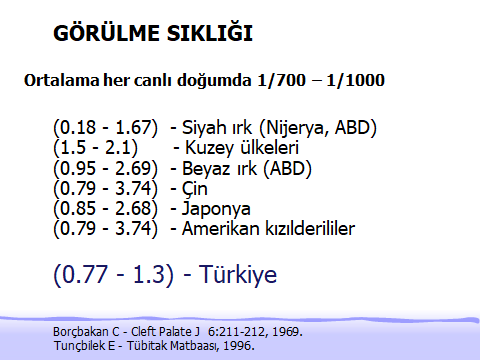 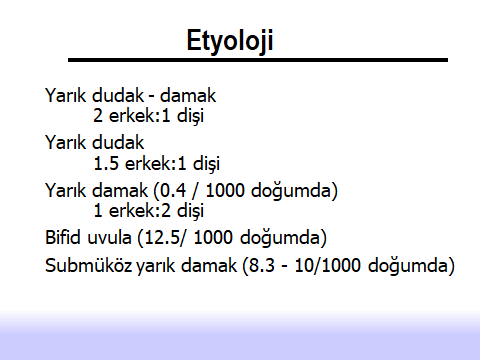 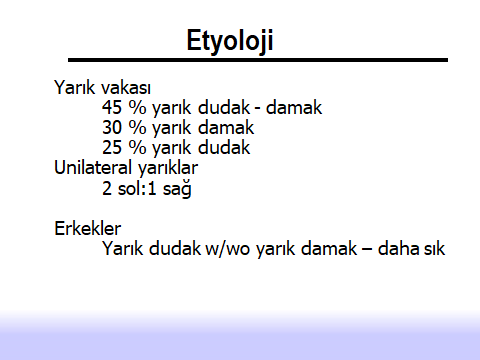 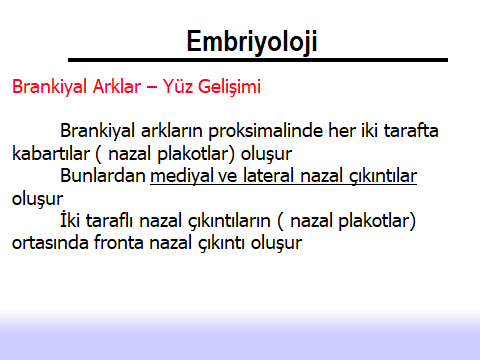 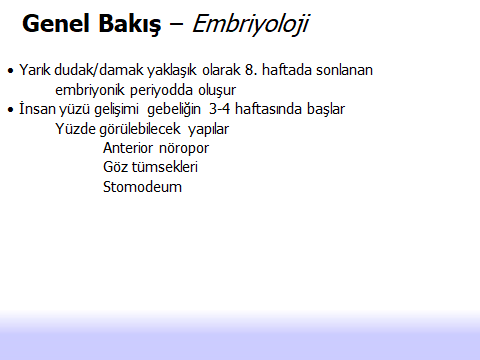 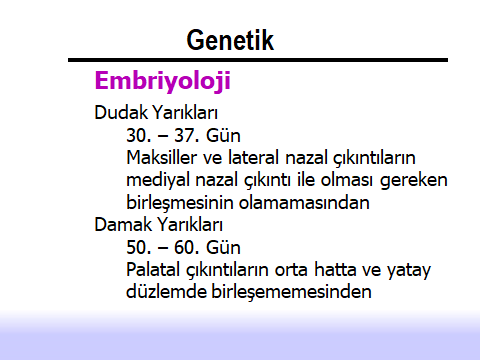 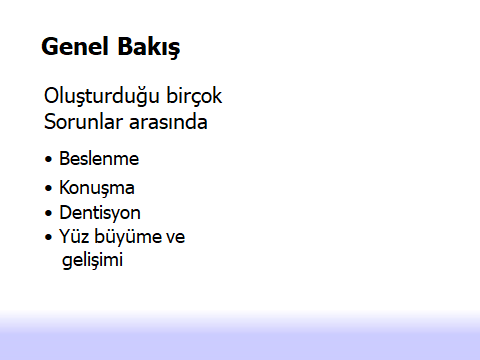 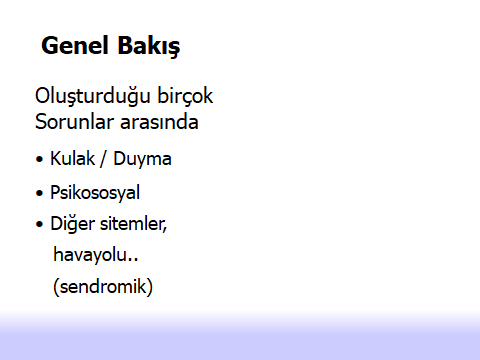 